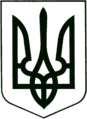 УКРАЇНА
МОГИЛІВ-ПОДІЛЬСЬКА МІСЬКА РАДА
ВІННИЦЬКОЇ ОБЛАСТІ  РІШЕННЯ №706Про внесення змін до рішення 14 сесії міської ради 8 скликання від 23.12.2021р. №435	Керуючись ст. ст. 26, 59 Закону України «Про місцеве самоврядування в Україні», Законами України «Про статус ветеранів війни, гарантії їх соціального захисту», «Про основи соціальної захищеності осіб з інвалідністю в Україні», Бюджетним кодексом України, -міська рада ВИРІШИЛА:Внести зміни до рішення 14 сесії міської ради 8 скликання від 23.12.2021р. №435 «Про затвердження Програми соціального захисту та соціальної підтримки ветеранів, осіб з інвалідністю, одиноких пенсіонерів, малозабезпечених верств населення на 2022-2024 роки», а саме: у додатку 1 до рішення «Програма соціального захисту та соціальної   підтримки ветеранів, осіб з інвалідністю, одиноких пенсіонерів,   малозабезпечених верств населення на 2022-2024 роки» та в додатку 6 до  рішення «Порядок використання коштів бюджету Могилів-Подільської    міської територіальної громади Могилів-Подільського району  Вінницької області на безкоштовне зубопротезування пільгових  категорій громадян» слова «Комунальна установа «Могилів-Подільська  міська стоматологічна поліклініка» замінити на слова «Комунальне  некомерційне підприємство «Могилів-Подільська окружна лікарня  інтенсивного лікування Могилів-Подільської міської ради» у відповідних  відмінках. 1.2. у пункті 1 додатку 2 до рішення «Порядок використання коштів           бюджету Могилів-Подільської міської територіальної громади Могилів-          Подільського району Вінницької області для виплати компенсації за          пільговий проїзд автомобільним транспортом на міжміських          внутрішньообласних маршрутах загального користування особам з          інвалідністю І, ІІ, ІІІ груп по зору та супроводжуючій особі» після слів           «особам з інвалідністю І, ІІ, ІІІ груп по зору» доповнити словами «дітям з інвалідністю по зору» та пункт 4 цього додатку викласти у новій          редакції «Для виплати компенсації за проїзд автомобільним          транспортом на внутрішньообласних маршрутах загального          користування (протяжність перевищує 50 км), за спрощеним порядком          особа з інвалідністю І, ІІ, ІІІ груп по зору, дитина з інвалідністю по зору           (або його представник за наявності оригіналів документів) звертається,          не пізніше шести місяців з дня здійснення поїздки, до управління праці          та соціального захисту населення Могилів-Подільської міської ради із          заявою. До заяви додається:           - проїзні документи (фіскальні чеки, де вказано прізвище, ім’я по              батькові особи з інвалідністю по зору, дитини з інвалідністю по зору);           - особовий рахунок особи з інвалідністю І, ІІ, ІІІ групи та дитини з              інвалідністю по зору (супроводжуючого дитини) відкритого в              банківській установі;           - копія довідки МСЕК про наявну групу інвалідності».  Все решта залишити без змін.Контроль за виконанням даного рішення покласти на заступника міського голови з питань діяльності виконавчих органів Слободянюка М.В. та на постійні комісії міської ради з питань фінансів, бюджету, планування соціально-економічного розвитку, інвестицій та міжнародного співробітництва (Трейбич Е.А.), з гуманітарних питань (Чепелюк В.І.).     Міський голова                                               Геннадій ГЛУХМАНЮКВід 24.03.2023р.31 сесії            8 скликання